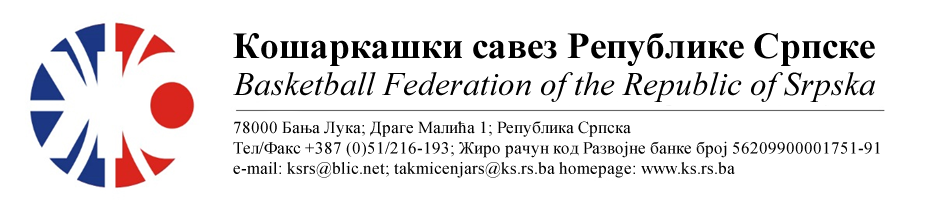 ПРВА ЖЕНСКА ЛИГА РЕПУБЛИКЕ СРПСКЕ
СЕЗОНА 2022/2023 КОЛО	1			НАПОМЕНА: Службена лица су обавезна одмах, а најкасније у року 24 часа потврдити делегирање.Делегати образац бр.3 достављају до 15:00 следећег дана након одигране утакмице на е-маил :komesar@ks.rs.ba .Трошкове превоза службених лица обрачунавати по цијени горива 0.66 КМ.01.КК БУДУЋНОСТ БН Слободна екипаМјестоДворанаТерминДелегат: Делегат: 1. 2. 3. 02.ЖКК СЛОБОДА KK WBS BASKETBALLМјестоДворанаТерминДелегат: Бојовић ДушкоДелегат: Бојовић Душко1. Рађевић Драгослав2. Вранац Самојко3. Дојчиновић ИгорНови ГрадСД13.11.202219:0003.КК КОСТАЈНИЦА КК ЛИДЕРМјестоДворанаТерминДелегат: Зечевић ЗдравкоДелегат: Зечевић Здравко1. Косић Бојан2. Симић Виолета3. Краљ МилошНови ГрадСД13.11.202217:0004.ОКК ИГМАН-ИСТ.ИЛИЏА КК УШЋЕМјестоДворанаТерминДелегат: Ћеремиџић ДејанДелегат: Ћеремиџић Дејан1. Кнежевић Дејан2. Рајак Срђан3. Домазет НиколаИст.СарајевоСД Србија12.11.202215:00Бијељина,07.11.2022.КОМЕСАР ТАКМИЧЕЊАМиодраг Ивановић ср.